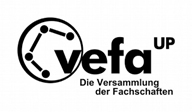 Protokoll zur 173. Versammlung der Fachschaften (VeFa UP)1.12.0.14                                                                                                                                         15.03.2018Tagesordnung0. Beschlussfähigkeit / Tagesordnung / Protokolle der 163-165, 172. VeFa / Mitteilungen des Präsidiums1. Mitteilungen1.1 Mitteilungen der Fachschaftsräte (FSRs)1.2 Mitteilungen des Allgemeinen Studierendenausschusses (AStA)1.3 Mitteilungen des Studierendenparlaments (StuPa)1.4 Mitteilungen der Gäste2. Antrag:  Freibeut@stresen 734,50€3. Antrag: Nightline Unterstützungsschreiben4. Initiativ-Antrag: Klitschnass-Festival 2000 € 5. Engagement und Nachwuchs von FSRs an der UP  (Bericht der SpeakUP)6. Akkreditierung (Auswertung: studentische Stellungnahme)7. Debatte zum öffentlichen Umgang mit Personen an der UP8. SonstigesAnwesendePräsidiumSven Götzmann, Philipp Okonek, Pauline Neuholz (VP)   Fachschaften (Abkürzung im Protokoll) –     von 34 FSRsAllgemeiner Studierendenausschuss (AStA)Referentinnen für Antifaschismus GästeKlitschnass NightlineHochschulsport  Protokollant: Pauline NeuholzFormat der Darstellung von Abstimmungsergebnissen: (Dafür / Dagegen / Enthaltungen)Beginn: 18:29 Uhr0. Beschlussfähigkeit / Tagesordnung / Mitteilungen des Präsidiums0.1 TagesordnungTagesordnung (angenommen) Auswertung der Akkreditierung auf nächsten Monat  Protokoll der 163.-165., 172. VeFa (13/1/0) angenommen – positives Meinungsbild  0.2 Beschlussfähigkeit: 14 von 34 FSRs anwesend → nicht beschlussfähigPhilo: Antrag Freibeut@s schon letztes Mal besprochen – aber auf Wunsch des Vortragenden verschoben 0.4 Mitteilungen des PräsidiumsFinanzworkshop Termin 22.3.18 10 Uhr Beginn!Pflichtteilnahme – nur Person, die als FinanzerIn gilt, bisher 17/34Hypothetisches Budget: 27.734,19€ (Februar Stand*11)Aktuell Verfügbar ist noch 2488,50€ und Antragssummen von 2734,50€ heuteWeiterhin noch nicht alle JA fertig –> Konsequenzen stehen an, da im April die Zahlen da sein müssen, auch für VerteilerschlüsselDerzeit gelten alle FSRs als registriert, da das StuPa-präsidium weiterhin keine Vollständige Bearbeitung gemacht hat.Philo: Wer? – gerade nicht bekannt Zum April hin wird es einen neuen Finanzleitfaden geben!Idee: Ersti-Grillen im Oktober als letztes Grillen im Jahr, eventuell für alle zu veranstalten mit einem VeFa-Antrag – evtl. zu beachten bei einer gemeinsamen Planung der Einführungstage1. Mitteilungen1.1 Mitteilungen der FachschaftsrätePhilo: Frühlingsgrillen wird eher Sommergrillen, weil Personalmangel und Wahlen, eher Ende Mai – Kommunikationsverantwortlichen benennen – viele Veranstaltungen im Mai, Gefahr der Übersättigung der Studenten Sport: Mails über den Verteiler gekommen PuV: Selbstlernzone wird in Griebnitzsee eingerichtetPhilo: recht teures Projekt (25.000€ mit Konzept, wird erst getestet) Sven: damals viele gute Ideen abgeschmettert wegen Brandschutzordnung  1.2 Mitteilungen des AStAKonzept für den Freiraum wurde eingereicht für den Buchladen LER: Sollte der nicht abgerissen werden?Asta: ja, wird zu Unishop und Büchertheke Philo: Konzept bitte herumschicken, Inhalt noch nicht allen Unterstützern bekannt 2. Antrag Freibeut@stresen 734,50€Philo: wird schon traditionell lange von VeFa unterstützt – Leo hat sich nicht gemeldetITSE: Antragsteller vertagte schon damals den Antrag auf eigenen Wunsch Primar: Workshop Schlösser Öffnen – Wer referiert und welchen Mehrwert hat das?ITSE: Wir sollten ihn auf jeden Fall befragen, was hinter den einzelnen Punkten  Sport: komplette Honorare werden von der VeFa übernommen, keine anderen Finanzierungsmöglichkeiten 3. Antrag Nightline UnterstützungsschreibenWir möchten ein Büro schon seit unserer Gründung Mehr Mitglieder = mehr PlatzmangelRaum zur alleinigen Nutzung Schon zahlreiche Wege und viel Ablehnung Zusätzlichen Druck auf Unileitung Kilian von PuV – mehr Druck durch Senatoren und Asta. Stupa und Vefa Unterschriften Fordert einen Beschluss von uns, diesen Antrag zu fördern PuV: Wie lange? – seit Weihnachten 2016 Sven: Raumproblematik schon lange bekannt; Vorhaben ist sinnvoll; Öffentlichkeitsarbeit Primar: sehr unterstützenswerte Sache – Wie groß ist die Nachfrage? Probleme werden von der Uni geschaffen, daher sollte Nightline auf jeden Fall  Bedarf generell da, Werbung ein wichtiger Faktor, mehrere Anrufe jeden Abend oft lange Gespräche – Angebot angenommen und benötigt Philo: Raumproblem – es wird nebenan gerade gebaut – nein, alles verplant Sven: Raumkonzept muss da sein, bevor Baugelder da sind; Welche Anforderung wurde en braucht euer Raum? Solltet ihr ergänzen im Schreiben; beachtliche Leistung das Nightline es soweit gebracht, und es wird ja auch angenommen; Kann nicht beschlossen werden, aber Meinungsbild (14/0/0)Antrag auf 174. VeFa 4. Antrag Klitschnass Festival Antrag heute behandeln (11/0/3) – ja Veranstalten Klitschnass Festival für Studenten der UP am Teltower Strandbad Durch 2.000€ sollen Eintrittspreise gesenkt werden Zahlreiche Sportangebote und Aktionen, Wettkämpfe - alles im Preis inklusive Von 20,00 auf 15,00 mit VeFa Subvention  Primar: Sachspenden? Obsttheke von der BarmerPreise für Wettkampfgewinner Preise für Tombola, bei der Gewinne an Projekt für saubere MeerePlus Minus Null Sven: Wann? – 13.0.2018Wir würden gern auf Vefa wegen Bekanntmachung zurückkommen – bitte um Verteilung für Nicht-Sportstudenten Sven: Wie wirkt Hochschulsport daran mit? – FSR Sport hat nicht die Mittel für komplettes Festival; Sven: letztes Jahr Konzept nur mit Partner Hochschulsport; keine Informationen über Gesamteinnahmen und -ausgaben; einzelnes Konzept für die gesamte Veranstaltung; alle Fördermittel v.a. von Hochschulsport, die Ausgaben aller PartnerHochschulsport zahlt nichts extra dazu? – Nein, alles (kalkuliert) über Eintritt und Verkauf gedeckt Sven: Studentenfreundlich – Studentenpreise, unterschiedliche Preise? – Nein, nur Werbung auf dem Campus; letztes Mal 80-90%Philo:Sven: Getränkeverkauf und Mitarbeit? Alles ehrenamtlich.Wie beteiligt sich FSR Sport? – Kooperation, aber keine Finanzförderung oder  Primar: Gibt es Bändchen? – Ja Sven: Bebauungsstraße? – ist bis dahin wahrscheinlich teilweise oder komplett weg   Antrag wegen mangelnder Beschlussfähigkeit vertagt Meinungsbild (8/1/5) überwiegend positiv     5. Engagement und Nachwuchs in der Studierendenschaft – Vgl. SpeakUP ArtikelDario vom FSR Slavistik Mitgliederzahl stabil bei 250 Neumitgliederzahl hat abgenommenBei Wahl nur 50% Neumitgliederzahl Bereitschaft zum Engagement nimmt ab Wahlbeteiligung StuPa Wahl 9,6 % stark abgenommen Wie kann Engagement vergütet werden? Jura: Freischuss in einer Prüfung beim Staatsexamen Sven: nicht genehmigt, sondern institutionelle Abmachung Sehr schwer, das für alle zu erstreiten, weil nicht in der Uni verankert Primar: Thema schon angerissen – schwierig Nachwuchs zu finden, sowohl FSR als auch Veranstaltungen – wenn kein personeller Mehrwert, kein bis kaum Interesse – in Gremium immer gleiches Klientel, Ämterhäufung - Gefühl, nicht wirksam zu sein; auch in der VeFa nur Anträge statt politischer Veränderung PuV: Kein Geist der Zusammenhalt? – Kein Studentenleben, vor allem wegen Berlin Psycho: alle in Golm gehen gleich nach Veranstaltungszeiten; dieses Jahr viel Nachwuchs, aber trotzdem gerade knapp 10 Mitglieder Sven: Problem der Personalunion; nicht nur Desinteresse, sondern Unwissen über Möglichkeiten und Aufgaben der Gremien: andere Studienbedingungen wie zB. Pendeln oder Nebenjobs oder Dualem Studium; Potsdam hat viel zu wenig Wohnraum bei viel zu hohen Mietpreis; viele erst dann engagiert, wenn es sie selbst betrifft; niemand kontrolliert, wenn etwas ungerecht ist – Dozent entscheidetLing: können wir mit Studentenwerk in Kontakt treten? – Es passiert schon was, aber noch viel zu wenig Präsenz AStA: gerade große Kampagne, aber ans Sozialpolitikreferat wenden – Studentisches Wohnen als sozialer Wohnungsbau, aber nicht geschützt – Studentenwerk nicht als kreditwürdig gesprochen – Sache der Landes- und Stadtpolitik Philo: es finden sich wieder Interessierte in der Mitte des Semesters – Standort ist auch eine wichtige Angelegenheit – in Potsdam kein Studentenleben, Mietpreisfrage  Primar: ja, jeder muss sich selbst informieren, aber nicht mehr zeitgemäß – Gremien sollten Infokampagne starten, Plakate Organigramm – was ist das StuPa, warum?Sven: Kaum einer findet noch Zeit, Werbung und Öffentlichkeitsarbeit zu betreiben; nicht alles sollte bezahlt werden PuV: Website wird renoviert AStA: Finanzer hört auf – wir brauchen Freiwillige für das Finanzreferat, sonst wird es aufgelöst – langfristiges Engagement – PuV: Deadline? – maximal 1 Monat Philo: auf dem Finanzworkshop ansprechen PuV: gibt es Neumitgliederanwerbung? – ja, dreimal so groß wie letztes Jahr, aber alle Referate schon besetzt Philo: könnt ihr nicht ein Referat auflösen – nein, weil Expertengremium Sport: Problem der Kommunikation und News Verbreitung – noch nie Werbung von AStA bekommen – diesmal Problem, das AStA Finanzausschreibung ganz frisch ist Primar: AStA hat schlechten Ruf bei den Studierenden, Image Kampagne nötig, linke/linksradikale Haltung – AStA als zweckmäßiges, nicht charismatisches Gremium; kein größeres Interesse bei den Studenten  Sven: Geld vorhanden, Arbeitskreis gründen (gremienübergreifend)Primar: Antrag für Tagesordnungspunkt 174. VeFa     PuV: gleich im Anschluss Arbeitskreis gründen            7. Debatte zum öffentlichen Umgang mit Personen Politisches Handeln studentischer Repräsentanten (Vgl. AStA-Pressemitteilung)Sport: letztes Mal eine Forderung, Mitteilung zu widerrufen – nicht möglich, weil nicht beschlussfähig Sven: erhoffe mir neue Diskussionspunkte Was sollen wir daraus lernen? Mehr Aufklärungsarbeit leisten, Bewusstsein schaffen, Diskussionskultur  Was ist demokratisches Verhalten? Was muss Demokratie aushalten   AnglAm: ist es rechtlich in Ordnung – Argument der Diffamierung – nicht eher Ächtung? Darf wegen Verdacht auf politische Indoktrinierung Person gefeuert werden? Wie wird das Problem kommuniziertˋ?Germanistik: Wie fundiert sind Anschuldigungen, wo sind die Beweise? Es ist Sport, vielleicht hilft er jungen Leuten Philo: Ich kenne ihn nicht, hat schwierigen Freundeskreis – aber keine Auffälligkeiten im Geschichtskurs; für mich ist das Diffamierung, den Namen zu nennen Gast: extreme Hysterie ohne fundierte Beweise – nicht negativ aufgefallen – überhastete Entscheidung – unschuldig bis zum Beweis der Schuld – man hätte ihm zuhören sollen, anstatt Bilder und Namen zu veröffentlichen – Lerneffekt: erst reden, dann Pressemitteilung veröffentlichenAStA: abgesichert durch ZfH – mediale Aufmerksamkeit durch PNN Artikel, nicht AStA – schockierende Mails „Warum unterrichtet ein Nazi an der Uni Kickboxen?“ – ist seit Jahren politisch rechts aktiv – als er Teilnahme an Zeltlagern leugnet, war für ZfH Grenze überschritten – körperliche Gewalt politisch rechts aufgeladen – rechtsextreme Posts und Likes auf Facebook – Person des öffentlichen Lebens im Dritten Weg – Mails über Neonazi-Studenten schon seit Jahren  Primar: erfreut über Stellungnahme und Anwesenheit heute – gutes Thema für Start der Debatte – bin gegen Ideologie, aber für politische Toleranz – Rechtssein ist politische Meinung, die in den Bundestag gewählt wurde – Recht auf Bildung statt von vornherein Ausschluss – AStA ist Vertretung aller Studierenden, nicht fokussieren auf eine Meinung Philo: Kampfsport ist rechts aufgeladen – gab keine Gegendarstellung – AStA hat Recht, dazu Stellung zu beziehen Sport: FSR Mitglied war lange bei ihm im Kurs, und nie Rekrutierung oder ungerechte Behandlung – Recht auf Arbeit – seine politische Freizeit ist seine Sache, sofern er auf Arbeit nicht auffällig wurdePrimar: Kündigungsgrund war nicht rechts motiviert, sondern Vertrag nicht verlängert aus Gründen – Ansinnen des Sports ist es, unpolitisch zu seinAStA: es gibt explizit rechte Kampfsportszene – rechter Aktivismus im Kampfsport existiert - Tom Fischer ist Teil davon – Umgang mit Körperlichkeit, Männlichkeit politisch aufgeladen im Dritten Weg   Philo: Selbstverteidigungssport in radikalen Szene ist Angriff, nicht Verteidigung – als Artikel veröffentlicht wurde, war erster Gedanke Hexenjagd, weil Hintergründe nicht bekannt sind  Sport: Sport ist für die meisten nur Sport – Kampfsport als Modul hat Spaß gemacht, war aber nicht politisch aufgeladen – Freude am Sport – Diskussion aufgebauscht   PuV: unschuldig bis zum Beweis der Schuld – sich an die Regeln des Rechtsstaats halten – keine Beweise für negatives Verhalten auf der Arbeit – Lerneffekt: Fakten prüfen, offen diskutieren, niemanden verurteilen ohne seinen Hintergrund zu kennen – Aufklärung während der Situation, nicht danach  Primar: wir sollten ein unpolitisches Gremium sein – Vertretung aller Studierenden – was war das für ein Aktionsseminar im FREILand  Sport: GO-Antrag – Schließung der Rednerliste – angenommen und wird geschlossenPhilo: unsere Gremien gehen auf Sowjeträte zurück – die Person ist nicht gegen Kündigung vorgegangen, es gibt eine Rechtsgrundlage vom DHSV, die Sache ist gegessen        Gast: unpolitisch handeln – Toleranzedikt des DHSV – wir vertreten alle Meinungen und keine AStA: wir sind ein politisches Gremium – wie sollen wir da unpolitisch handeln? – studentische Selbstverwaltung aus studentischem Kampf Primar: mir ging es um politische Meinungsbildung der VeFa, nicht des AStAs – welche Meinung haben wir als VeFa Sven: wir haben Demokratie ausgelebt, einander zugehört, gut diskutiert, Fragen aus den letzten Diskussionen beantwortet – werde ich immer wieder anbringen, wie sich VeFa positioniert – die meisten Hintergründe erst durch nachfragen   8. Sonstiges (nächster Termin & Co.)Macht euch schon im Vorfeld Gedanken – lange Erfahrungsaustausch gemacht; politische Gremien und Strukturen nicht priorisiert, daher noch nie behandelt AK für die Imagekampagne 174. VeFa findet am 19.04.2018 stattEnde der Sitzung 21:09 Uhr   Ja oder NeinAnglistik/Amerikanistik (AnglAm)Biologie-Chemie-Ernährungswissenschaft (BCE)Ja               Cognitive System (Cog)-Erziehungswissenschaft (EWI)-Europäische Medienwissenschaft (EMW)-Geographie, Geoökologie & Geovisualisierung (G³)-Geowissenschaften (GeoWiss)-Germanistik (Ger)JaGeschichte (Ge)JaInformatik (Info)JaIT Systems Engineering (ITSE)Ja Jüdische Studien (JS)-Jüdische Theologie (JT)-Jura-Klassische Philologie (KlassPhil)JaKunst und Medien (KuM)-Lehramt (LA)-Lebensgestaltung, Ethik und Religion (LER)-Linguistik (Ling)JaMathematik-Physik (MaPhy)Ja Musik (Mu)-Philosophie (Philo)Ja                Politik und Verwaltung (PuV)Ja Primarstufe (Primar)Ja Psychologie (Psych)Ja                Religionswissenschaft (ReWi)     -Romanistik (Roma)-Slavistik (Sla)Ja Soziologie (Sozio)-Sportwissenschaften (Spowi)Ja War and Conflict (WAR)-              Wirtschaft-Arbeit-Technik (WAT-Wirtschaftswissenschaften (WiWi)-